PRIMARIA:  ___________________________  CLASSI    ___________  -  A. SC.  20___/20___ ORARIO DI RIFERIMENTO DAL _______ SETTEMBRE 20__      FIRMA  dei docenti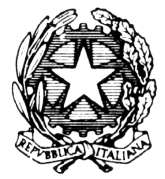 ISTITUTO COMPRENSIVO STATALE “LUCILIO”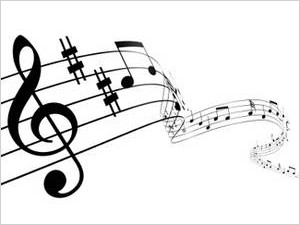 Con Sezione ad Indirizzo Musicale  VIALE TRIESTE – 81037 SESSA AURUNCA (CE) - DISTR. N° 19TEL. 0823/937127 – FAX 0823/681856 - E-Mail  ceic8az004@istruzione.it; sito web www.icasessalucilio.gov.it - Cod. Mecc. CEIC8AZ004 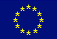 ORARIOcontcontcontcontcontcont08.30-09.3009.30-10.3010.30-11.3011.30-12.3012.30-13.3013.30-14.3014.30-15.3015.30-16.30LUNEDI’LUNEDI’LUNEDI’MARTEDI’MARTEDI’MARTEDI’MERCOLEDI’MERCOLEDI’MERCOLEDI’GIOVEDI’GIOVEDI’GIOVEDI’VENERDI’VENERDI’VENERDI’SABATOSABATOSABATOA          L          L           I          E          V          IA          L          L           I          E          V          IA          L          L           I          E          V          IA          L          L           I          E          V          IA          L          L           I          E          V          IA          L          L           I          E          V          IA          L          L           I          E          V          ICLASSITOT.MF   “ S”  ore ___NO IRCLingua stran.D          O          C          E          N          T          ID          O          C          E          N          T          ID          O          C          E          N          T          ID          O          C          E          N          T          INOMINATIVODISCIPLINENOMINATIVODISCIPLINE